Obvestilo!Gorenje Surovina d.o.o. in Zeos, d.o.o. v sodelovanju z EKO šolo organizirajo veliko nagradno akcijo zbiranja odpadne električne in elektronske opreme (OEEO) in odpadne prenosne baterije in akumulatorje (OPBA), ki so jo poimenovali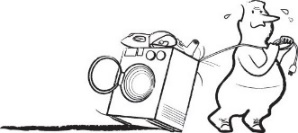                      »NI DEBATE –  V GORENJE SUROVINO                               DAJTE STARE APARATE!«.Pobrskajte po predalih, kleteh, garažah, v službi in pomagajte vašim otrokom, da zberejo čim več OEEO in OPBA ter tako osvojijo koncert znanega slovenskega glasbenika! Med to opremo spadajo:VELIKI GOSPODINJSKI APARATI (hladilniki, zamrzovalne omare in skrinje, štedilniki, pomivalni stroji, sušilni stroji, pečice, el. radiatorji, mikrovalovne pečice …),MALI GOSPODINJSKI APARATI (sesalniki, el. metle, el. orodje, tiskalniki, računalniki, mikserji, radio, likalniki, …),DROBNI APARATI (telefoni, GSM, el. igrače, MP3, brivniki, fen, tipkovnice, miške, polnilci, el. ščetke, USB …),TV IN MONITORJI (TV aparati in računalniški monitorji),SIJALKE,BATERIJE.Zbrano odpadno opremo prinesete na šolo in oddate  v času od 28. 3. 2016 do 8. 4. 2016.Odpadno opremo odložite v mrežaste palete, ki bodo postavljene na dvorišču za šolo.HVALA, da boste pomagali pri ozaveščanju o pravilnem ravnanju z OEEO in OPBA.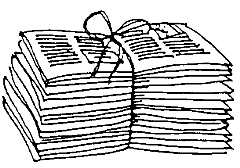 Prav tako bomo  izvedli 2. akcijo zbiranja starega papirja.  Papir bomo zbirali od 29.3. -4. 4. 2016.Papir pripeljete na dvorišče za šolo, kjer ga bo g. hišnik stehtal. Zbiranje starega  papirja bo potekalo vsak dan od 7.00 do 8.00 in v četrtek popoldan, 31. 3.  2016 popoldan od 16.00 do 17.00.Sv. Trojica, 13. 3. 2016                        Ekokoordinatorici:  Marta Jemenšek, Anka Leopold